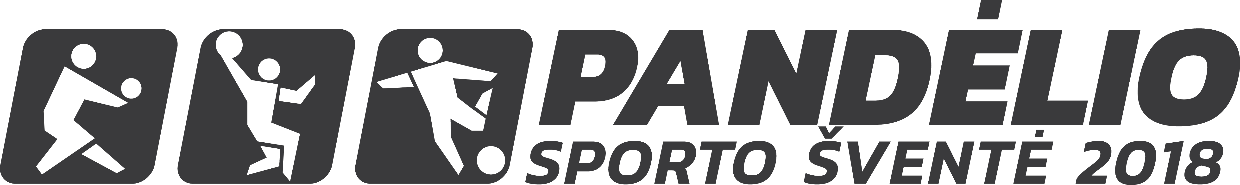 FUTBOLAS B GRUPĖ
TURNYRINĖ LENTELĖ1-2 vietas užėmusios komandos susitinka finale.3-4 vietas užėmusios komandos susitinka dėl trečiosios vietos.Komandos pavadinimas1.2.3.4.5.TaškaiVietaSENJORAI
(Rokiškis)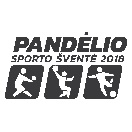 PAPILYS
(Biržų r.)SK ENTUZIASTAI
(Rokiškis)FM ATEITIS
(Vilnius)FK KOMEX
(Panevėžys)FINALASFINALAS12DĖL III VIETOSDĖL III VIETOS34KOMANDOS PRIZININKĖS:1. 2. 3. NAUDINGIAUSIAS ŽAIDĖJAS:
1. 